Amir Irshad						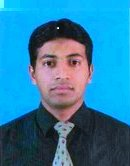 Mobile: 00-971-56 -5348162amiruaf39@gmail.comSharjah, UAESUMMARYProfile: Male, 36 , MarriedNationality: PakistanCurrent Location: U.A.ECompany: RGCAccounts Manager , Zaytoon Supermarket LLC.May 2009 –Jan 2015  United National Oilfield Services Muscat, OmanAssistant Manager Accounts- Prepare MIS report ( Monthly , quarterly , yearly )- Compile and analyze financial information to prepare financial statements includingmonthly and annual accounts - Prepare financial statements supporting schedules- Facilitate and complete monthly close procedures- Analyze revenues and expenses to insure they are recorded properly- Insure financial reporting deadlines are met- Resolve accounting discrepancies and irregularities- Develop and maintain financial database- Analyze financial information to recommend or develop efficient use of resources andprocedures- Provide strategic recommendations and maintain solutions to business and financialproblemsApr 2008 - Apr 2009 Saud International LLC Muscat, OmanAccountantManagement Information Report (Monthly, Quarterly, Half Yearly and Yearly )Cash Management,Post Dated Cheque Management,Bank Reconciliation,Staff Payroll with benefit,Preparation of Budget and Costing of Project,Posting of General Journal, Ledger, Account Receivable, Account Payable,Preparation of Chart of Accounts,Profit and Loss Account and Balance SheetCash inflow and Cash Out Flow StatementApr 2006 - Apr 2008 Queen Mary College, Lahore , PakistanBudget & Accounts OfficerPreparation and Presentation of Annual College Budget.Attending Public Account Committee Meeting as College Financial Controller.Cash Management,Fixed Deposit Portfolio,Bank Reconciliation,Check and Verify Staff PayrollMember of College Finance CommitteeBank and Cash Payments verification (codal formalities)Bank and Cash Receipts reconciliationJul 2005 - Apr 2006 Shahkot College of Commerce Shahkot, PakistanLecturerSpecialized accounting TeacherTopic wise planningTeaching of Accounts from initial to finalization, Using different brain stormingtechniquesAccounts training by using different soft waresEDUCATIONMar 2000 - Mar 2003 B.Com(Accounts) Punjab University, Pakistan1st GradeOct 2003 - Jul 2005 M.Com(Finance) Agriculture University,Pakistan3.63/4.00 GPAOTHER CERTIFICATES2005 Internship MasoodTaxtile Mills, Pakistan2008 IELTS British Council, Lahore,PakistanIT SKILLSWindows & Office toolsDiploma in Windows Application AdvancedLANGUAGESEnglish FluentUrdu FluentArabic Working knowledgeCOMMENTSACCA Continued (Part clear)Having Valid UAE Driving License